 ESTUDIO DE MERCADO PARA LA DETERMINACION DEL CÁLCULO DEL PRESUPUESTO REFERENCIALAcorde a la Resolución No. RE- SERCOP-2016-0000072 y actualizado según resoluciones: SERCOP-088-2018 y SERCOP-089-2018.OBJETO DE LA CONTRATACIÓN UNL/2020“CONTRATACION DE PRODUCTOS Y SERVICIOS COMUNICACIONALES PARA DIFUNFIR LAS ACCIONES DE LA UNIVERSIDAD MACIONAL DE LOJA”a)  BASE NORMATIVAEl presente estudio de mercado se enmarca en obtener el presupuesto referencial analizando las necesidades de la Institución en relación al costo-beneficio de la contratación y considerando lo señalado en el numeral 2 del artículo 9 de la Codificación de Resoluciones emitidas por SERCOP Resolución SERCOP-072-2016 y sus respectivas reformas, actualizada a la Resolución RE-SERCOP-2018-088 y RE-SERCOP-2018-089.Para el efecto, se utilizará las siguientes disposiciones legales: Análisis del bien o servicio a ser adquirido.Características Técnicas.Bienes/Servicios:Origen: (nacional, importado o ambos).Para determinar el origen de la oferta la Universidad Nacional de Loja considerará la metodología establecida por el Servicio Nacional de Contratación Pública para la determinación del Valor Agregado Ecuatoriano por producto en los procedimientos de contratación de bienes y señalada en la codificación y actualización de resoluciones emitidas por Servicio Nacional de Contratación Pública, expedida mediante Resolución SERCOP-072-2016 y sus reformas y Anexo 1: Metodología para determinar el Valor Agregado Ecuatoriano, publicados en el portal institucional del SERCOP y en la cual se mide la participación porcentual de la materia prima ecuatoriana insumida en la producción nacional de bienes y que servirá como criterio de evaluación y adjudicación en los procesos de adquisición de bienes.Metodología establecida para determinar umbrales de preferencia nacional para productos ecuatorianos y que permite una mayor participación de productores ecuatorianos en la contratación pública. La Universidad Nacional de Loja en los procedimientos de contratación pública, aplicara de manera obligatoria lo señalado en los numerales 70, 71, 71a, 72, 73 del Art. 2 de la Resolución SERCOP-072-2016, en los que se determina que: “[…]  70. Umbral de Valor Agregado Ecuatoriano por CPC.-  Porcentaje mínimo de Valor Agregado Ecuatoriano por producto, por código CPC vigente en el Sistema Oficial de Contratación del Estado (SOCE), que será publicado en el Portal Institucional del Servicio Nacional de Contratación Pública y que es usado electrónicamente mediante el SOCE para el establecimiento respectivo del umbral de Valor Agregado Ecuatoriano del procedimiento de contratación pública, conforme se establece en esta codificación […]”;“[…] 71. Umbral de Valor Agregado Ecuatoriano del procedimiento de contratación pública. - Porcentaje mínimo de Valor Agregado Ecuatoriano que debe cumplir una oferta a fin de que ésta sea considerada ecuatoriana y acceda a las preferencias detalladas en la normativa vigente. Este porcentaje es establecido por el Sistema Oficial de Contratación del Estado, conforme a la metodología establecida en la presente Codificación y debe ser publicado en los pliegos respectivos para cada procedimiento de contratación pública, según corresponda […]”.“[…] 71a. Umbral de las órdenes de compra del Catálogo Electrónico General. - Es el monto que deberá ser observado para determinar el procedimiento de contratación para la adquisición de bienes y servicios normalizados que consten en el catálogo electrónico […]”.“[…] 72. Valor Agregado Ecuatoriano de una oferta. - Porcentaje de Valor Agregado Ecuatoriano que es declarado por el oferente en los formularios establecidos en los Anexos 1 y 2 de esta Codificación […]”.
“[…] 73. Valor Agregado Ecuatoriano por producto. - Es el porcentaje que se obtiene de la relación entre el consumo intermedio de componente nacional respecto al valor de la producción a precios básicos de la Matriz Insumo Producto. Las compras de bienes y/o servicios que utilizan las empresas como insumos para generar sus productos se denomina consumo intermedio. Este porcentaje se constituye como el valor mínimo, en dólares generados dentro del territorio ecuatoriano, que un producto ofertado al Estado debe cumplir y acreditar para acceder a preferencias por producción nacional, como lo detalla la presente Codificación […]”.Por otra parte, y conforme lo señalan los artículos 70, 72, 73, 74, 77 de la Resolución SERCOP-072-2016, la Universidad Nacional de Loja considera una oferta como ecuatoriana a la que cumpla con las disposiciones normativas que a continuación se describen: “[…] Art. 70.- Ofertas ecuatorianas de bienes o servicios. - Para que una oferta sea considerada ecuatoriana el Valor Agregado Ecuatoriano de la misma deberá ser igual o superior al umbral del Valor Agregado Ecuatoriano del procedimiento de contratación pública, publicado por la entidad contratante conforme lo establecido por el Sistema Oficial de Contratación del Estado -SOCE […}”; “[…] Art. 72.- Reserva de mercado por Valor Agregado Ecuatoriano. – (…) Para los procedimientos de Régimen Especial que apliquen conforme a lo establecido en la presente Sección, cuando existan proveedores que oferten bienes, servicios y obras ecuatorianas, se continuará; exclusivamente con dichas ofertas excluyendo las consideradas de procedencia extranjera. En todo procedimiento de bienes y/o servicios no normalizados, incluso aquellos que se realicen debido a la declaratoria previa de desierto de una Subasta Inversa Electrónica por parte de la entidad contratante, así como en los procedimientos de Licitación de Obras, siempre que existan ofertas que cumplan con el umbral mínimo de Valor Agregado Ecuatoriano, el procedimiento de contratación continuará exclusivamente con éstas. En tal caso, se deberá aplicar los márgenes de preferencia previstos en el pliego, correspondiendo el máximo puntaje a la oferta con mayor porcentaje de Valor Agregado Ecuatoriano y a las demás en forma directamente proporcional.Únicamente cuando en los procedimientos de contratación no hubiere oferta u ofertas de bienes, servicios u obras consideradas ecuatorianas, las entidades contratantes continuarán el procedimiento con las ofertas de bienes, servicios u obras de procedencia extranjera. En cuyo caso, no se aplicarán márgenes de preferencia por Valor Agregado Ecuatoriano […]”.“[…] Art. 73.- Metodología. - La metodología para determinar el Valor Agregado Ecuatoriano por producto en los procedimientos de contratación pública de bienes y prestación de servicios, se adjunta a la presente Codificación como Anexo 1. (…).El Servicio Nacional de Contratación Pública podrá modificar los umbrales de Valor Agregado Ecuatoriano por producto, por código CPC a nueve dígitos. Para ello, bastará su notificación y publicación en el Portal Institucional del Servicio Nacional de Contratación Pública […]”“[…] Art. 74.- Cálculo del umbral de Valor Agregado Ecuatoriano del procedimiento de contratación pública.- Para los procedimientos de contratación pública de bienes y/o servicios, las entidades contratantes aplicarán los umbrales de Valor Agregado Ecuatoriano por producto, por código CPC a nueve dígitos, que será publicado en el Portal Institucional del Servicio Nacional de Contratación Pública, conforme a los criterios y la metodología para la aplicación de preferencias por Valor Agregado Ecuatoriano por producto.Cuando el procedimiento de contratación pública corresponda a un único código CPC, el umbral del Valor Agregado Ecuatoriano de ese procedimiento de contratación pública corresponderá al umbral específico del Valor Agregado Ecuatoriano de ese código CPC que está publicado en el Portal Institucional del Servicio Nacional de Contratación Pública.Cuando el procedimiento de contratación pública corresponda a dos o más códigos CPCs, el umbral de Valor Agregado Ecuatoriano de ese procedimiento será calculado por el Sistema Oficial de Contratación del Estado -SOCE, el cual establecerá un promedio ponderado de los valores del Valor Agregado Ecuatoriano de cada producto de dicho procedimiento, ponderado por la participación de cada producto en el monto total del presupuesto referencial, de conformidad con la metodología definida por el Servicio Nacional de Contratación Pública y publicada a través del Portal Institucional del Servicio Nacional de Contratación Pública […]”.Por ende, la Universidad Nacional de Loja, considerara las ofertas como de origen ecuatoriano siempre y cuando el umbral del procedimiento de contratación escogido para la publicación del proceso sea igual o mayor al establecido para el proceso de contratación y conforme el siguiente detalle:*  Valor tomado del listado de CPC con sus umbrales de VAE, y disponible en la página institucional del SERCOP https://portal.compraspublicas.gob.ec/sercop/valor-agregado-ecuatoriano/.Antes de la adjudicación la Universidad Nacional de Loja actuara conforme lo señalado en el Art. 77 de la Resolución SERCOP-072-2016, en el que se establece que: “[…] Verificación de producción nacional antes de la adjudicación.- Con la finalidad de asegurar el efectivo cumplimiento de las reglas que permitan otorgar preferencias a la producción nacional, las entidades contratantes, de oficio o a petición de parte, podrán verificar únicamente la existencia de una línea de producción, transformación, taller, fábrica o industria dentro del territorio ecuatoriano, propiedad del oferente, que acredite y demuestre la producción de los bienes ofertados dentro del procedimiento de contratación pública. Esta verificación se dará únicamente cuando el oferente declare "NO" en la pregunta contenida en el formulario de "Declaración de Valor Agregado Ecuatoriano de la oferta " que consta en los modelos obligatorios de pliegos de los procedimientos de contratación pública, lo que implica que el oferente produce la totalidad o parte de su oferta. Esta verificación por parte de la entidad contratante no demostrará ni acreditará que el Valor Agregado Ecuatoriano declarado en la oferta sea verdadero. De realizarse esta verificación, la entidad contratante deberá emitir un informe debidamente justificado y motivado de la misma y sus resultados, el que deberá ser publicado dentro de los documentos del procedimiento de contratación pública en el Portal Institucional del Servicio Nacional de Contratación Pública. De identificarse que la información declarada por el oferente no corresponda a la realidad en cuanto a su condición de productor, la entidad contratante, de manera motivada, lo descalificará del proceso y notificará al Servicio Nacional de Contratación Pública para que se realice la verificación respectiva del Valor Agregado Ecuatoriano de la oferta […]”.Ver Anexo. Adjuntar captura pantalla MFC-Umbral del Procedimiento.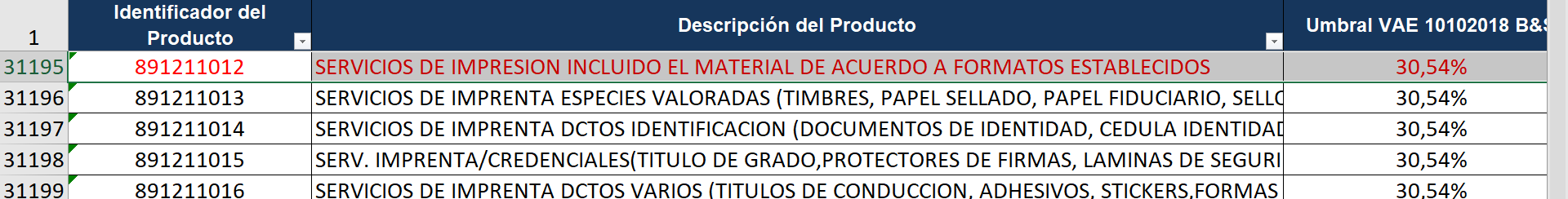 Facilidad de adquisición en el mercado.Para considerar si existe facilidad para conseguir en el mercado los bienes y servicios antes indicados y que constituyen parte integral e integra del objeto de contratación: “CONTRATACION DE PRODUCTOS Y SERVICIOS COMUNICACIONALES PARA DIFUNFIR LAS ACCIONES DE LA UNIVERSIDAD MACIONAL DE LOJA”, la Dirección de Comunicación e Imagen Institucional, a través de los funcionarios responsables del proceso pudo obtener ________ (   ) proformas en el mercado nacional y local  que podrían satisfacer la necesidad institucional. Adicionalmente utilizando las herramientas informáticas otorgadas y establecidas por el SERCOP (Inteligencia de Negocio – Análisis SERCOP) y considerando el CPC (Clasificador Central de Producto), del objeto de la contratación “CONTRATACION DE PRODUCTOS Y SERVICIOS COMUNICACIONALES PARA DIFUNFIR LAS ACCIONES DE LA UNIVERSIDAD MACIONAL DE LOJA”, registrado en el PAC de la Universidad Nacional de Loja, en el cual se generará la convocatoria/invitación del proceso a través del Sistema Nacional de Contratación Pública – SOCE- se evidencia que existen proceso  adjudicados durante los años 2016, 2017 y 2018 que en total alcanzan los USD. xxxxxxx con lo cual podríamos establecer la facilidad de su adquisición en el mercado lo cual se complementa con la búsqueda de procesos adjudicados, finalizados o en ejecución del contrato con el CPC  http://biserverrh65.compraspublicas.gob.ec:8080/incop/bi.jsp?tipo=EX01.O también se puede hacer la búsqueda de procesos adjudicados – registro de contratos o finalizados a través del siguiente link.https://www.compraspublicas.gob.ec/ProcesoContratacion/compras/PC/buscarProceso.cpe?sg=1 Efectuar la búsqueda en periodos de seis meses.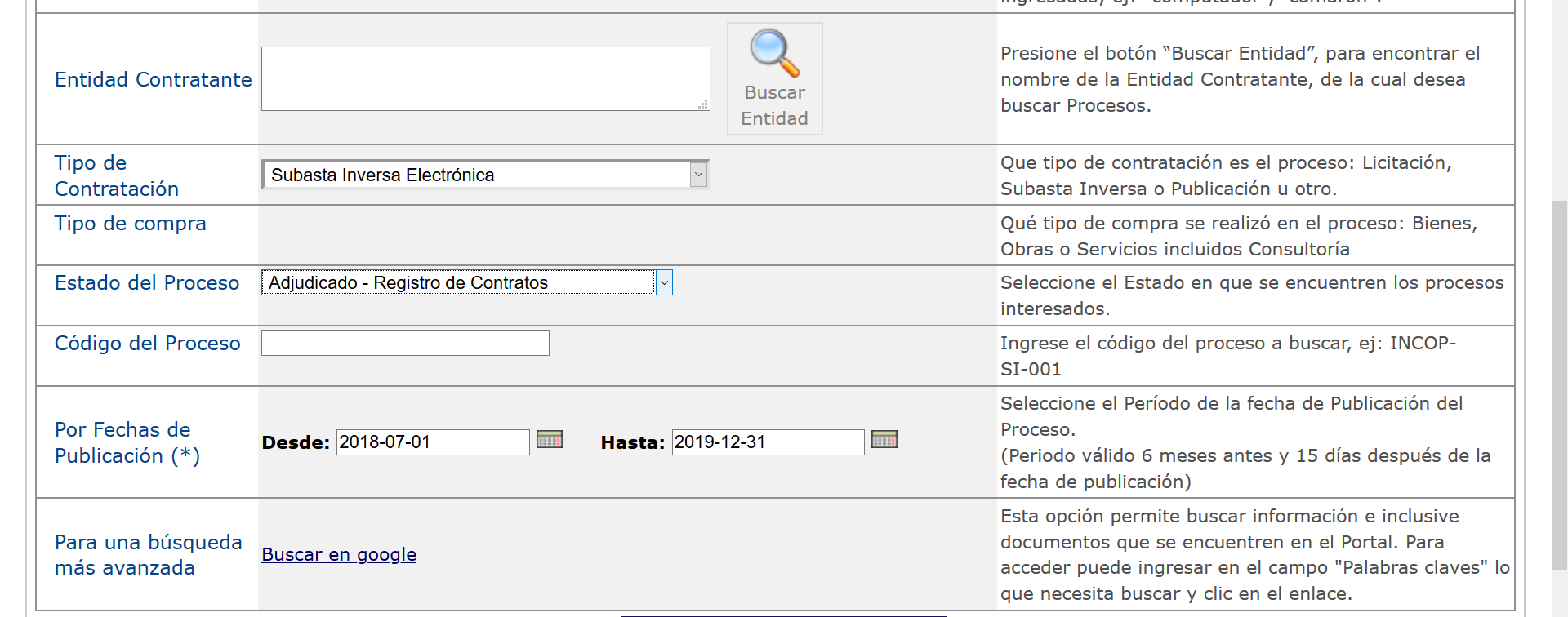 Número de oferentes. Para cumplir con esta disposición normativa la Universidad Nacional de Loja, en sus procedimientos de contratación pública, considerara la existencia de proveedores registrados y habilitados en el RUP a nivel nacional y local y que cuenten con el CPC en el cual se publicará el proceso de contratación en el Sistema Nacional de Contratación Pública, con el análisis al número de proveedores habilitados en el CPC  seleccionado por la institución se podrá establecer y conocer el número de proveedores que podrían tener  la capacidad de participar y proveer los bienes y servicios que son parte del objeto de contratación, actividad que se cumplirá a través de una consulta a través del SOCE.El CPC a consultar y analizar será el mismo que consta registrado en el PAC – 2020 y a nivel 5 conforme la herramienta “Búsqueda de Proveedores” del Sistema Oficial de Contratación Pública.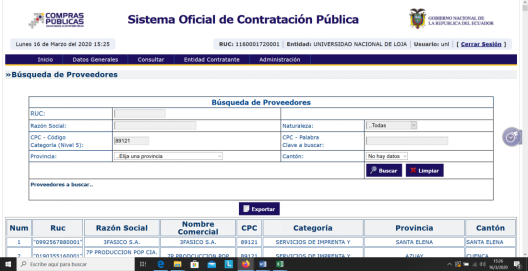 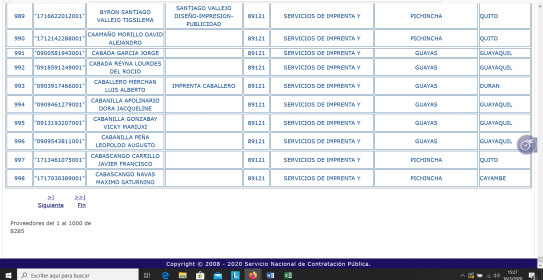 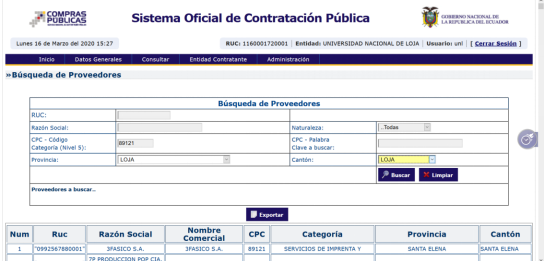 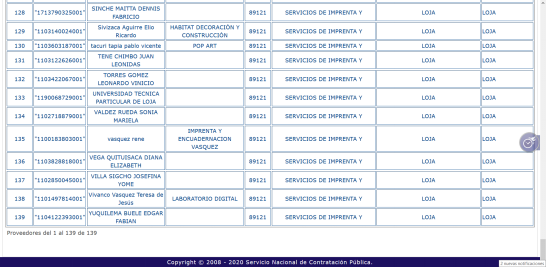 Fuente: https://www.compraspublicas.gob.ec/ProcesoContratacion/compras/EP/BusquedaProveedorCpc.cpe# al 16 de marzo de 2020.Riesgo cambiario en caso de que el precio no esté expresado en dólares.No aplica, considerando que desde el año 2000 la moneda oficial de Ecuador es el Dólar de los Estados Unidos de América; por ende, todas las cotizaciones y proformas están señaladas y expresadas en USD.Considerar los montos de adjudicaciones similares realizadas en años pasados. Para el cumplimiento de esta disposición normativa la Universidad Nacional de Loja ha utilizado la herramienta de búsqueda de procesos de contratación a través del Sistema Oficial de Contratación Pública “SNCP”; “Consultar – Mis Procesos – Consulta de mis procesos” durante los años 2018 y 2019, considerando el rango de búsqueda por fechas de publicación, iniciando la búsqueda de los procesos ejecutados desde el 01 de julio de 2018 y segmentando la búsqueda en periodos de seis meses dentro de los procesos de régimen común y especial.La Universidad Nacional de Loja, para la contratación de productos y servicios comunicacionales durante los años antes indicados ha realizado los siguientes procedimientos de contratación.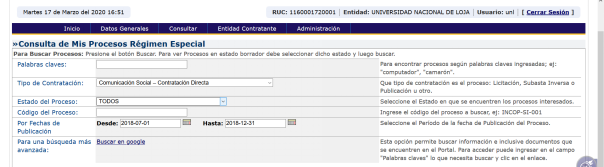 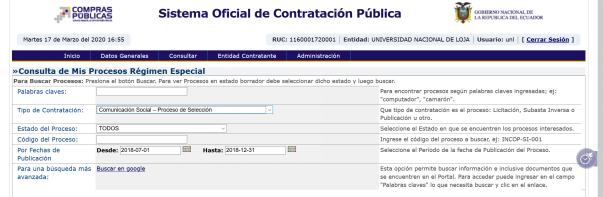 RE-UNL-042-2018 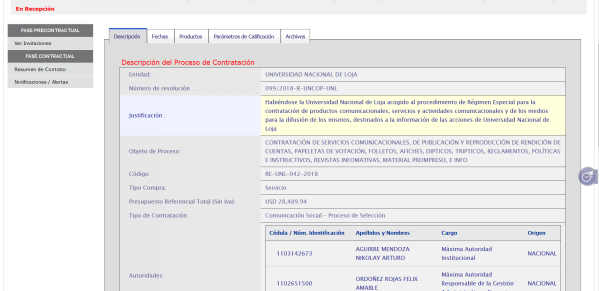 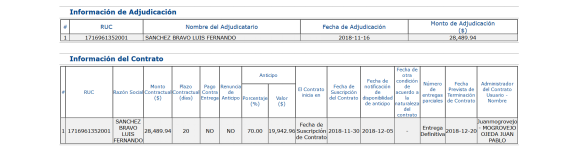 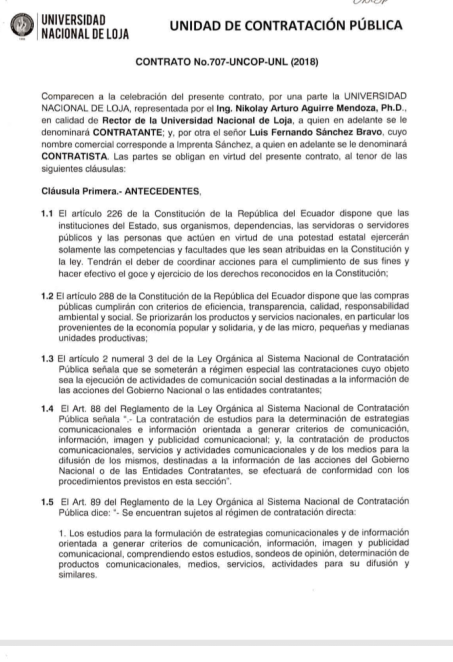 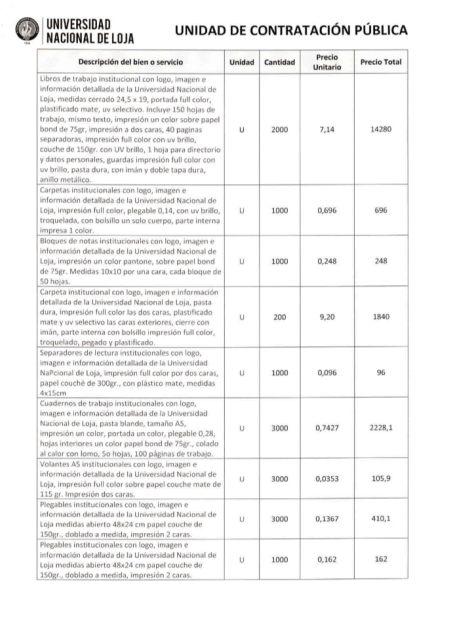 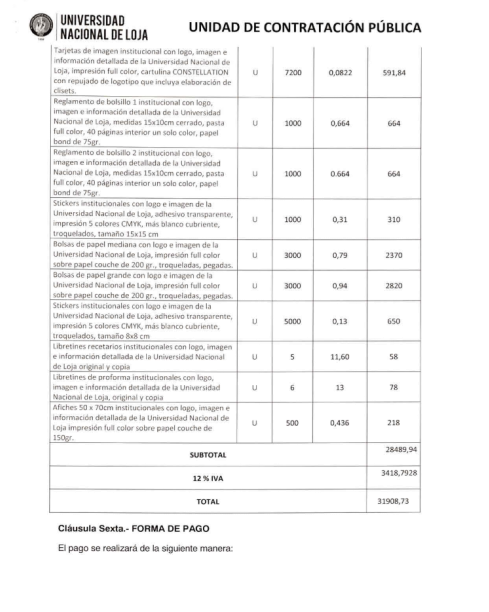 RE-UNL-041-2018 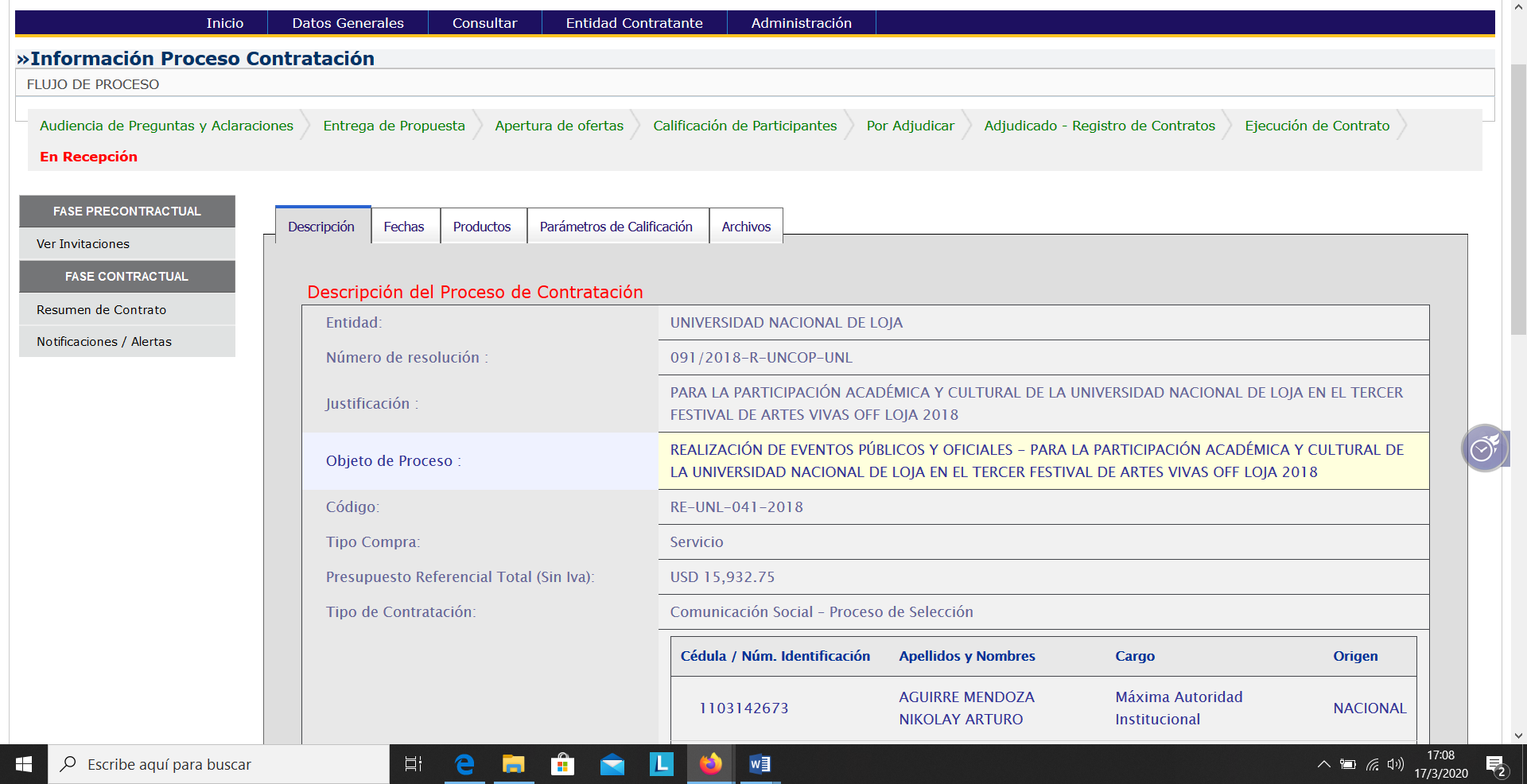 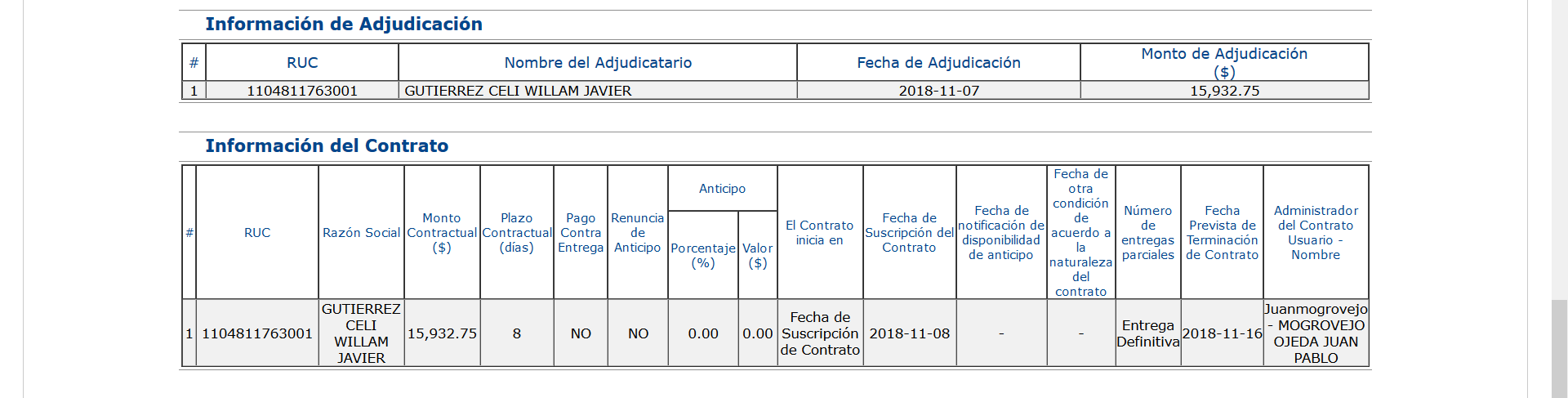 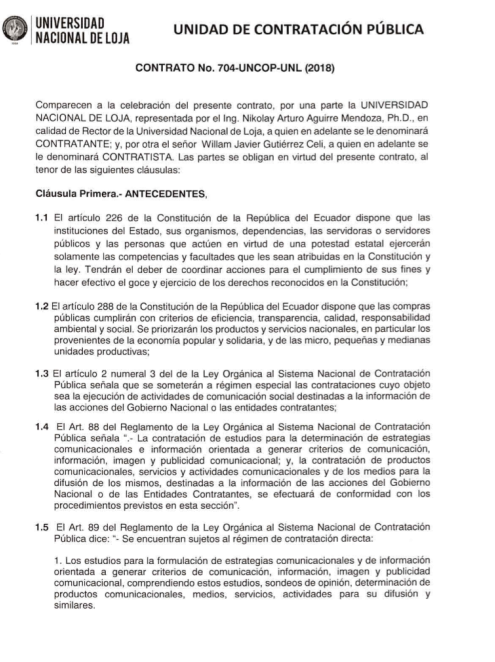 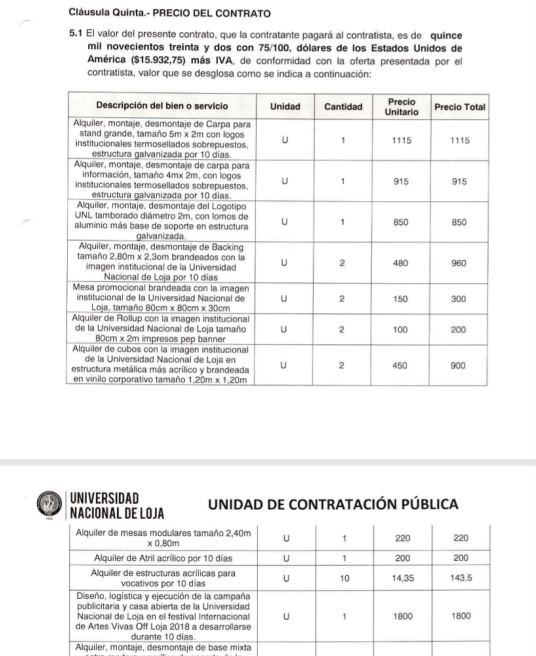 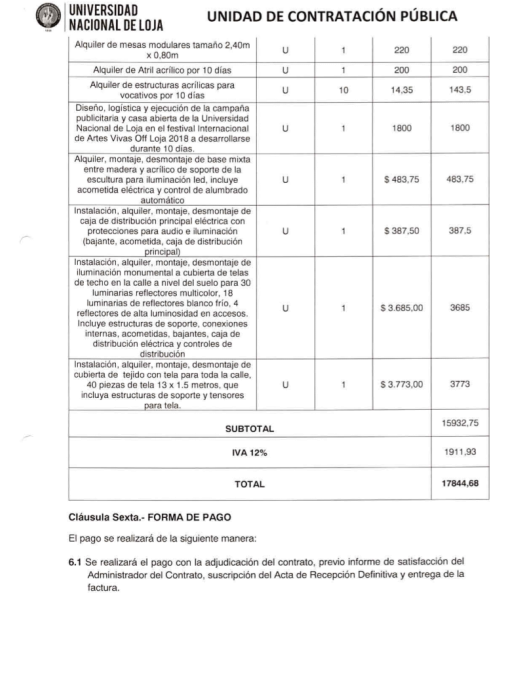 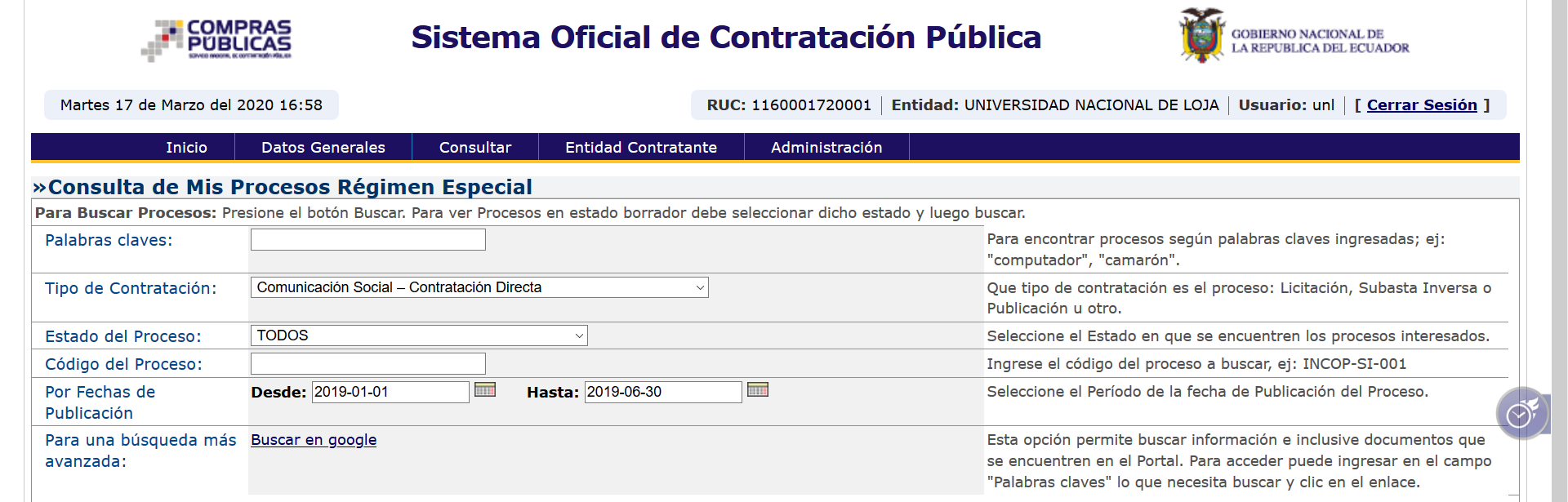 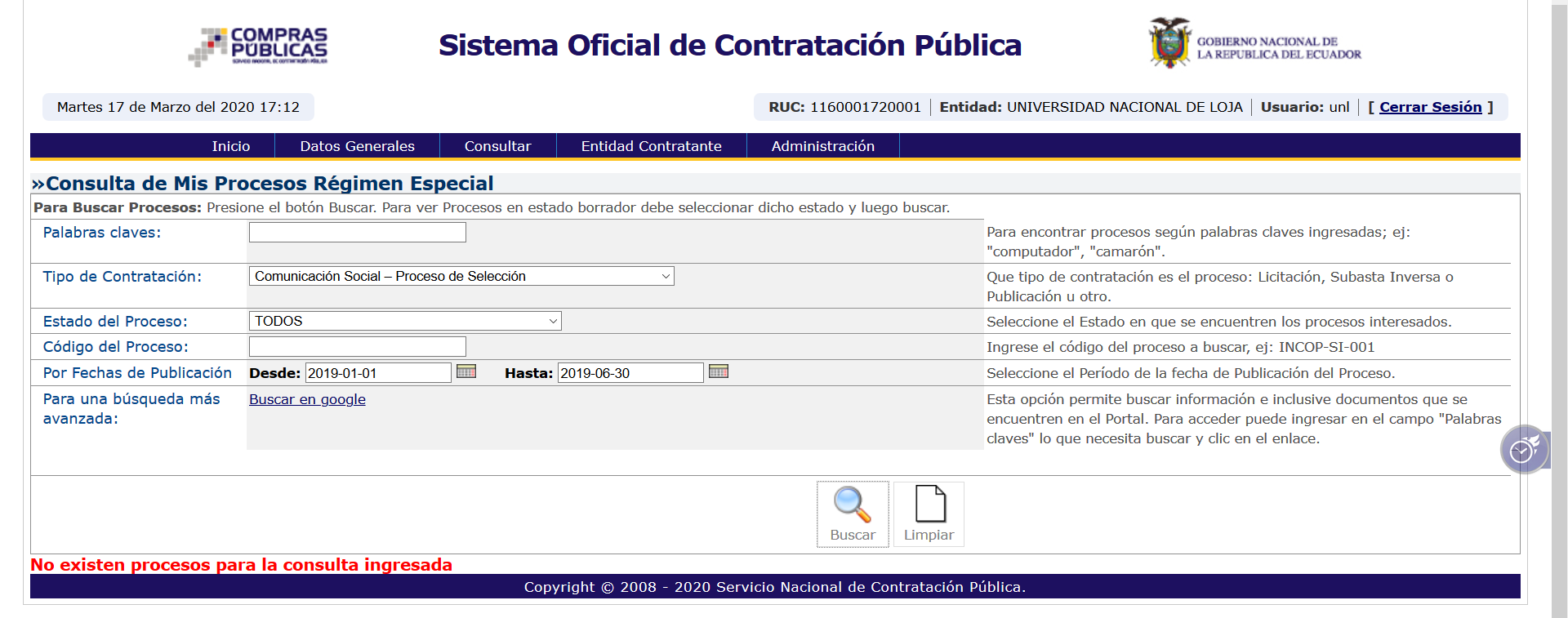 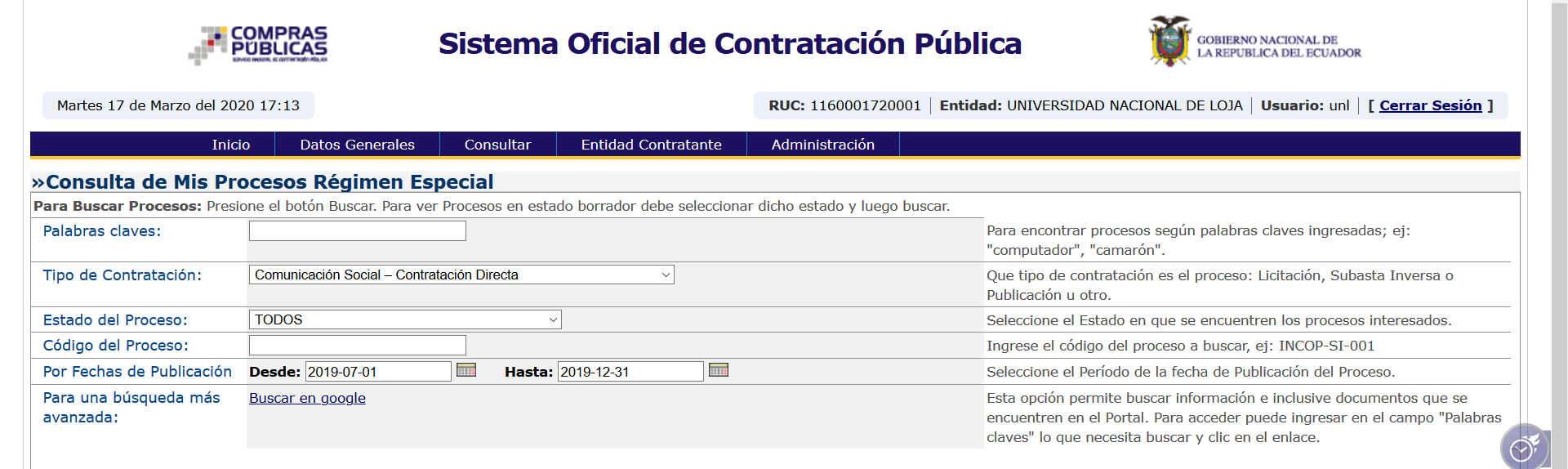 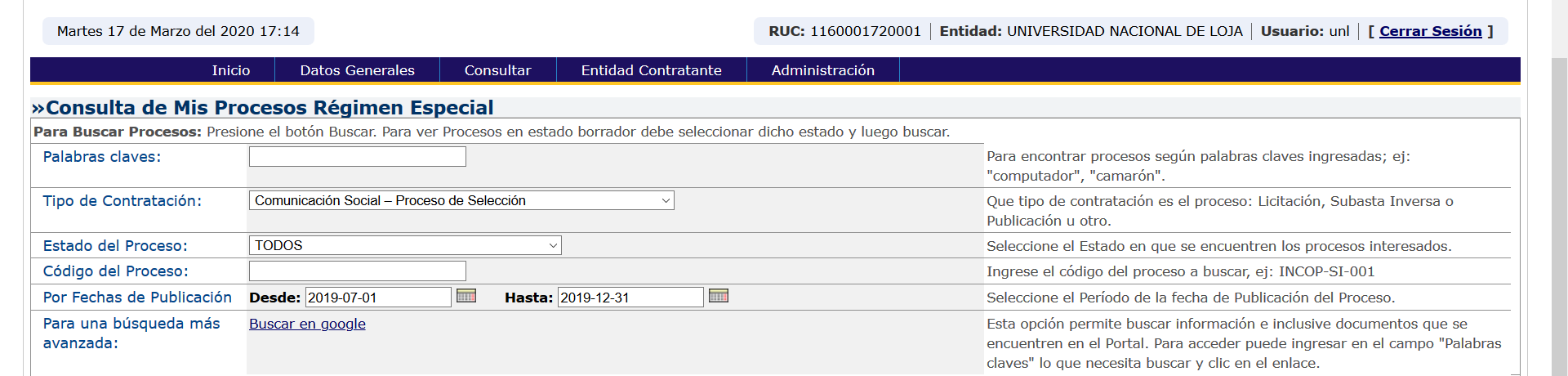 RE-UNL-013-2019 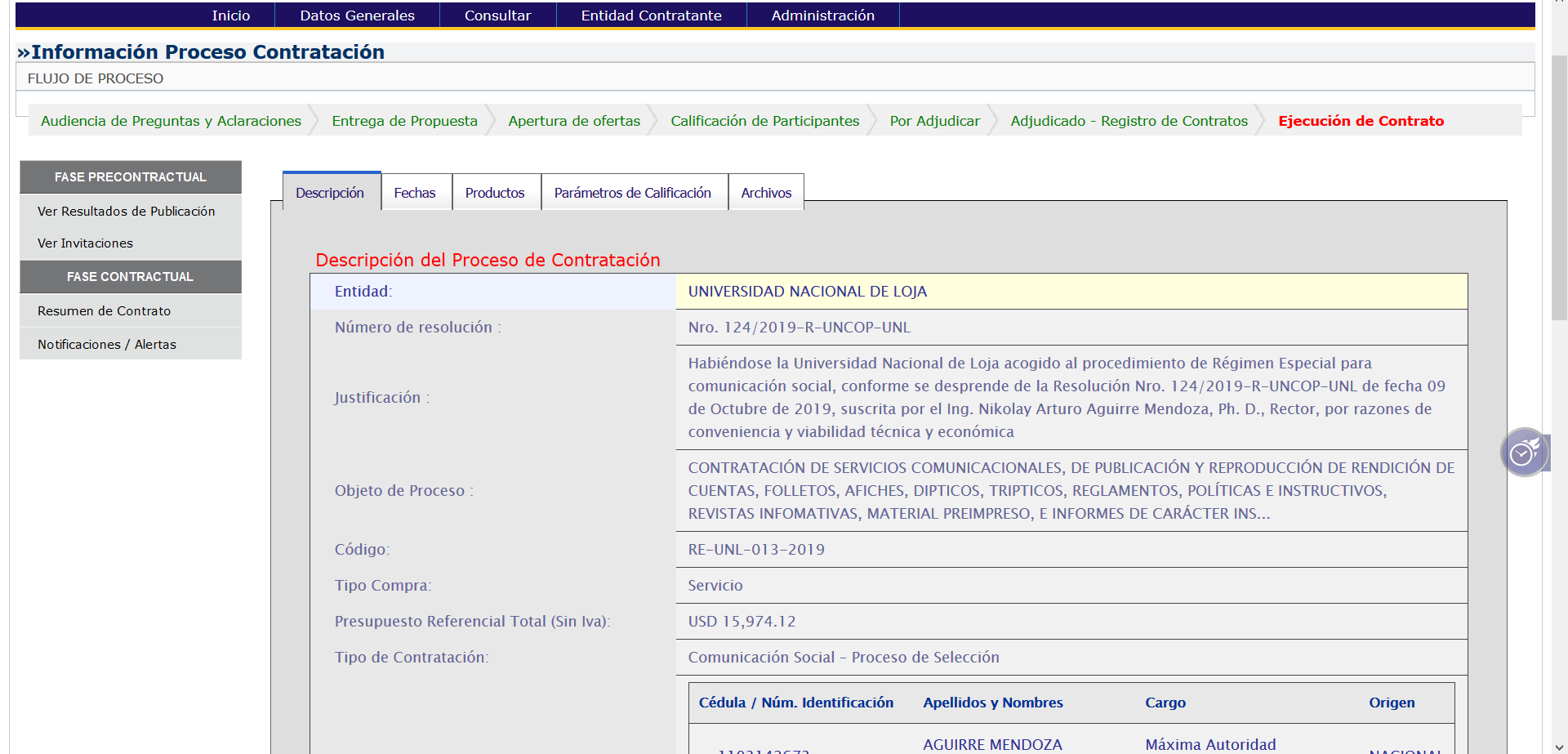 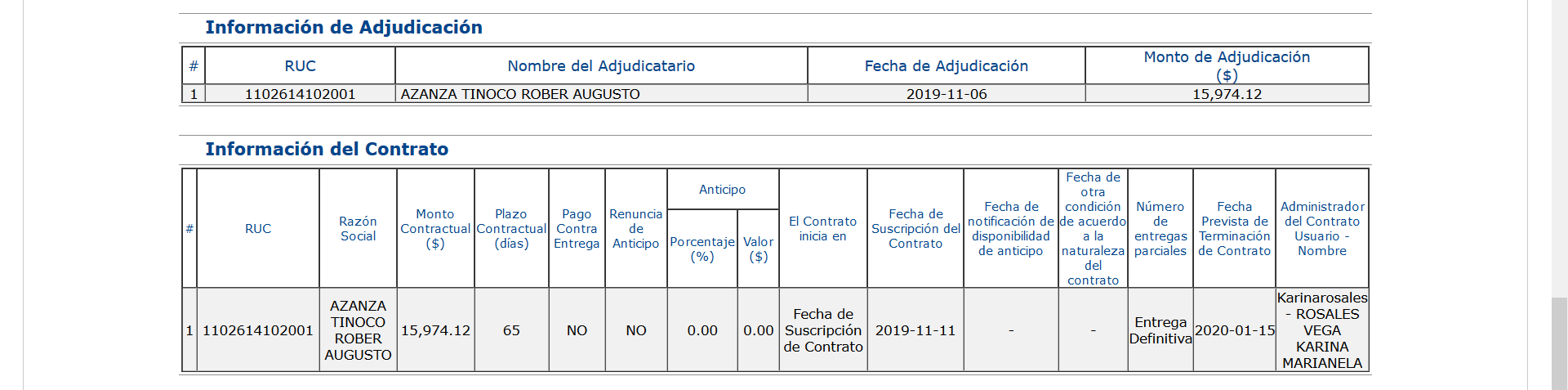 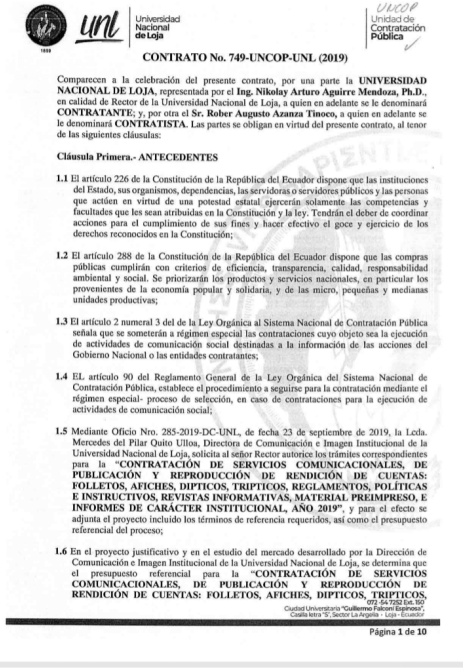 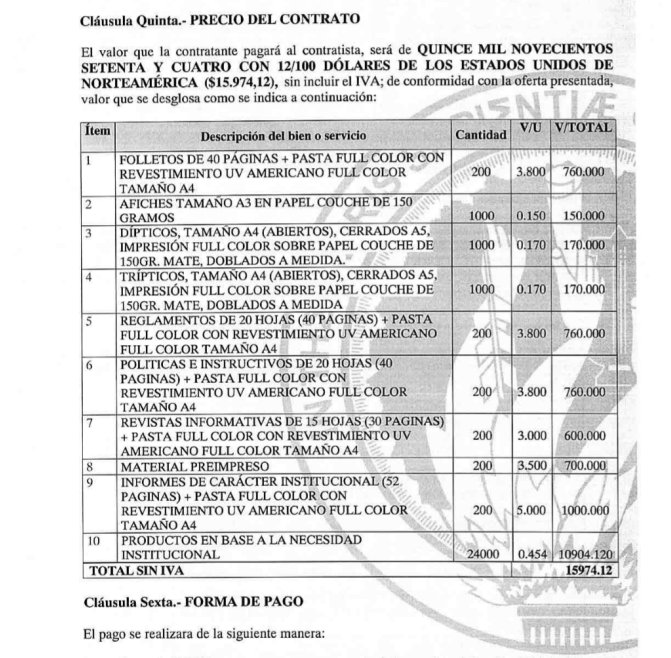 RE-UNL-011-2019 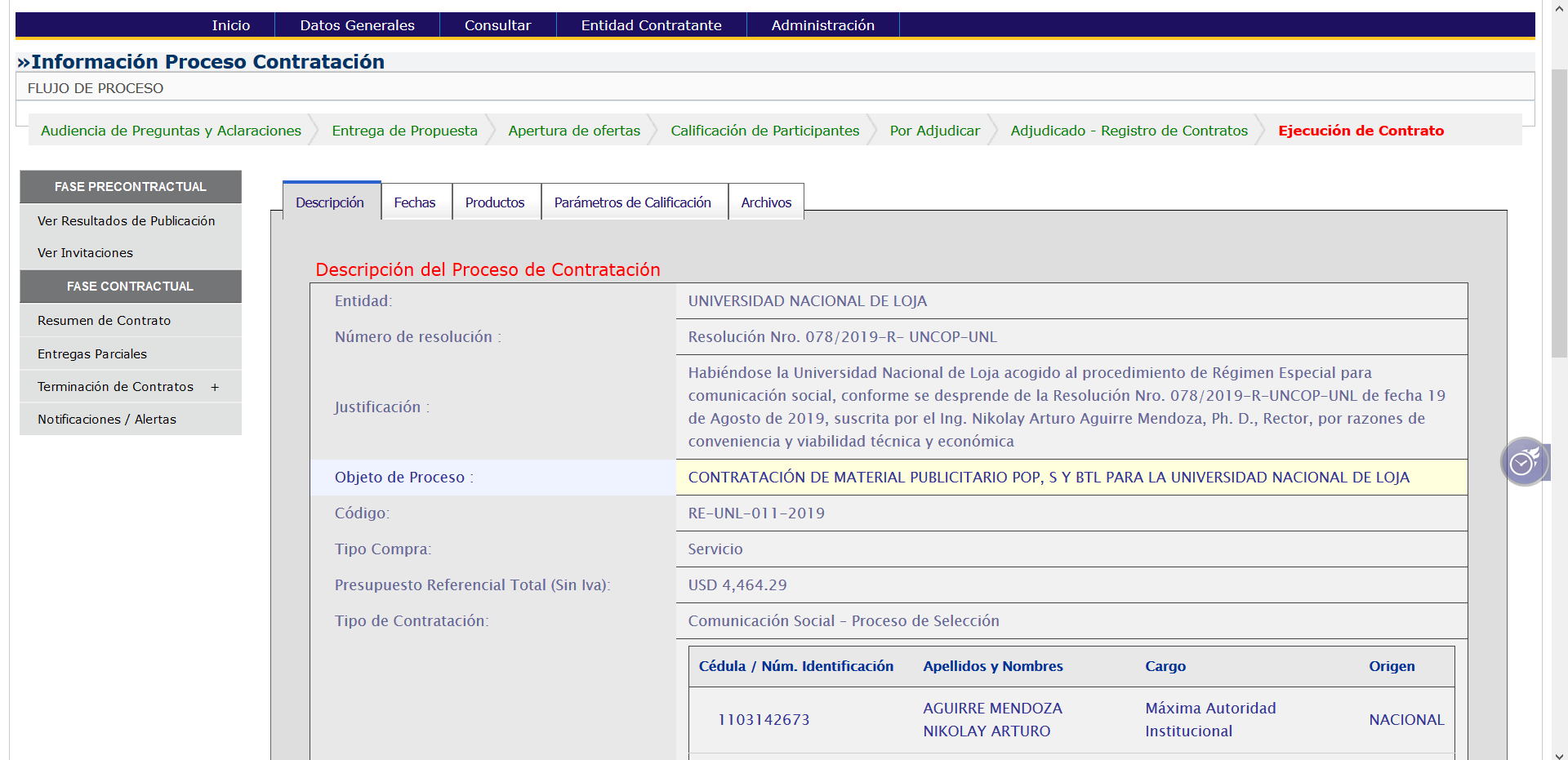 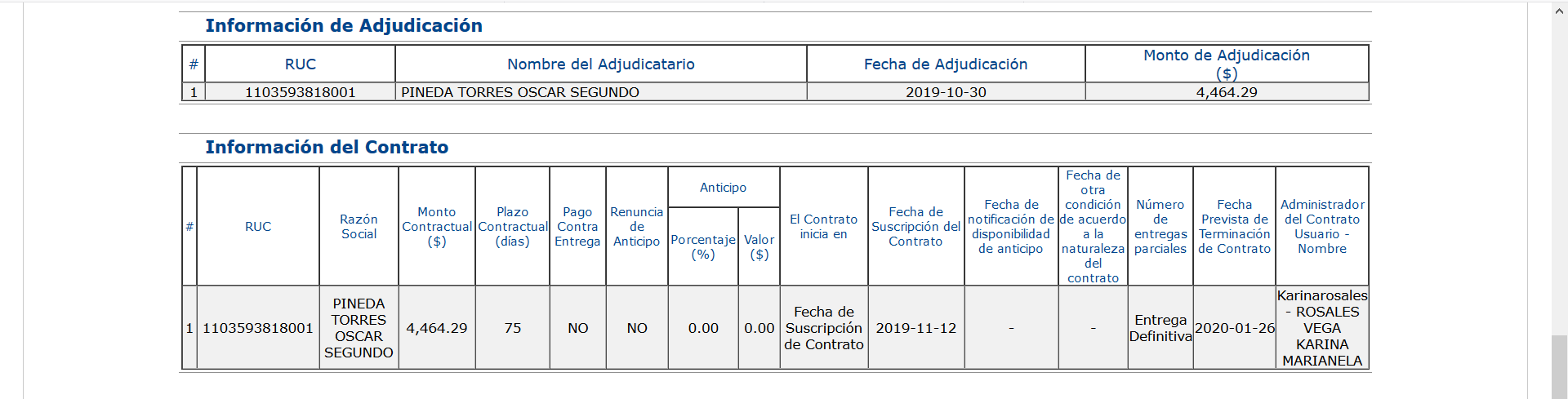 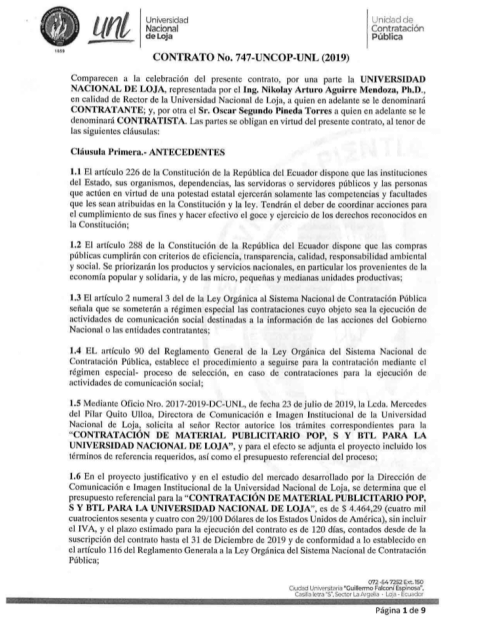 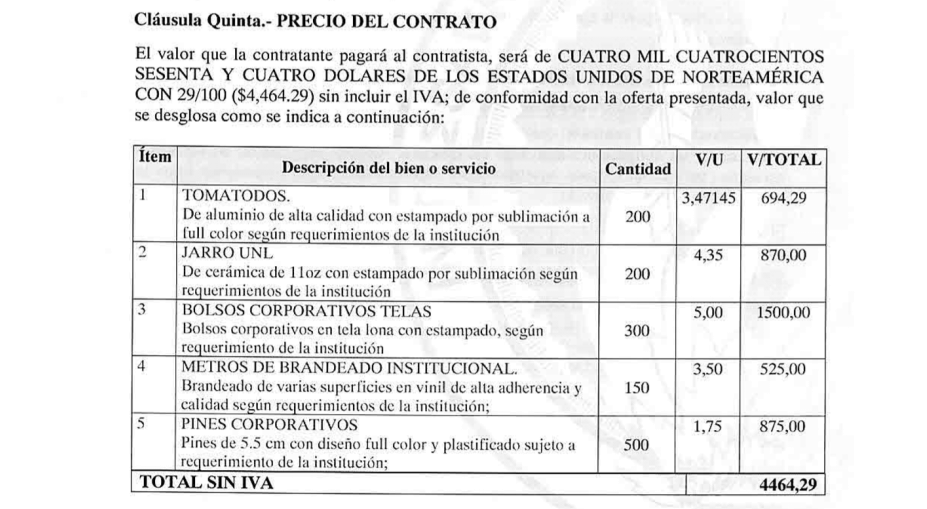 3. Tomar en cuenta la variación de precios locales e/o importados, según corresponda.De ser necesario traer los montos a valores presentes, considerando la inflación (nacional e/o internacional); es decir, realizar el análisis a precios actuales.Si los precios de adjudicaciones anteriores corresponden a distintos meses, estos deberán actualizarse a la fecha de la contratación (requerimiento) en base a la inflación mensual, anual o acumulada. Para ello la única información oficial será la que sea publicada mensualmente por Instituto Nacional de Estadísticas y Censos (INEC). El área requirente deberá actualizar el precio a partir del año/mes/ de adjudicación.A continuación, se puede observar el análisis de precios a valores presentes considerando la inflación nacional, indicadores tomados de los boletines mensuales de índice de precios al consumidor a febrero de 2020, emitidos por el Instituto Nacional de Estadísticas y Censos INEC.Análisis de precios actualizados a febrero 2020 y considerando procesos adjudicados por la propia Universidad Nacional de Loja durante los años 2018 y 2019.Al considerar que los bienes, productos y servicios del presente objeto de contratación difieren de la actual necesidad institucional solo se ha procedido ha la actualización del valor adjudicado de manera global.Considerar la posibilidad de la existencia de productos o servicios sustitutos más eficientes.La “CONTRATACION DE PRODUCTOS Y SERVICIOS COMUNICACIONALES PARA DIFUNFIR LAS ACCIONES DE LA UNIVERSIDAD MACIONAL DE LOJA”, garantiza contar con productos, servicios comunicacionales conforme la necesidad institucional actual, por ende los formatos, modelos, diseños, especificaciones técnicas no admiten otros sustitutos que no sean los realmente señalados en la solicitud de compra, especificaciones técnicas y términos de referencia.Proformas de proveedores de las obras, bienes o servicios a contratarAdjuntar los anexos utilizados para el Cálculo Determinación Presupuesto Referencial. Obligatorio.Los valores a considerar son precios unitarios sin IVA.La Universidad Nacional de Loja a través de funcionario encargado del proceso obligatoriamente deberá publicar junto con el pliego respectivo, el estudio realizado para la determinación del presupuesto referencial con los sustentos del caso, de conformidad con la normativa expedida por el Servicio Nacional de Contratación Pública, siendo necesario que el área requirente presente los sustentos de respaldo utilizados para su cálculo, excepto en los procedimientos que la misma normativa lo prohíbe publicar.  Versión 2020-UNL-1.0Elaborado por: Eco. Franklin David Camacho Calva. Mgs.Director de la Unidad de Contratación Pública. 2020-03-19El presente documento es un bosquejo general de las consideraciones generales y específicas tomando como base las especificaciones técnicas establecidas por cada una de las áreas requirentes, el mismo podrá estar sujeto a cambios, ajustes o modificaciones de acuerdo a las particularidades de cada proceso de contratación que la Universidad Nacional de Loja vaya a ejecutar o en su defecto a las actualizaciones y disposiciones que realiza el Servicio Nacional de Contratación Pública en torno a los procesos y procedimientos de contratación pública. Será de absoluta responsabilidad de la unidad requirente la elaboración del estudio previo o proyecto.ASPECTOS LEGALES ESTABLECIDOS EN LA RESOLUCION SERCOP-088-2018ASPECTOS LEGALES ESTABLECIDOS EN LA RESOLUCION SERCOP-088-2018Consideraciones mínimas estudio de mercado para la definición de presupuesto referencialConsideraciones mínimas estudio de mercado para la definición de presupuesto referencial1Análisis del bien o servicio a ser adquirido.Características técnicas.Origen (nacional, importado o ambos).Facilidad de adquisición en el mercado. Número de oferentes.Riesgo cambiario en caso de que el precio no esté expresado en dólares.2Considerar los montos de adjudicaciones similares realizadas en años pasados.3Tomar en cuenta la variación de precios locales e/o importados, según corresponda. De ser necesario traer los montos a valores presentes, considerando la inflación (nacional e/o internacional); es decir, realizar el análisis a precios actuales; 4Considerar la posibilidad de la existencia de productos o servicios sustitutos más eficientes. 5Proformas de proveedores de las obras, bienes o servicios a contratar.Nro.Descripción 
del bien o servicioCaracterísticas o especificaciones técnicas, requisitos funcionales o tecnológicosAtributosCondiciones de usoCantidadCantidadUnidad de MedidaNro.Descripción 
del bien o servicioCaracterísticas o especificaciones técnicas, requisitos funcionales o tecnológicosAtributosCondiciones de usoNumero LetrasUnidad de Medida1Producto o servicio 1xxxxxxxxx01UnoKilogramo2Producto o servicio 2xxx xxxxxx11OnceMetro3Producto o servicio 3xxx xxxxxx03TresGlobal4Ej. Toner Black C746 H1KGToner original de alto rendimiento, para impresora Lexmark c746OriginalCódigo C746h1kgimpresora Lexmark, entrega inmediata 10DiezUnidad 5Ej.  Roll up sin estructuraImpresión full color en lona e instalación de acuerdo a diseño aprobado Entrega entre 2 a 4 días desde su requerimiento Dimensiones Largo: AnchoProgramas y eventos dentro y fuera de la UNL10DiezUnidad6Ej. Manija pro negra derecha MIAccesorio derecho interior, para reposición, deben ser de marca especificaOriginal de marcaMaterial de carpintería para reemplazar cerraduras marca MICO03TresUnidad NProducto o servicio nxxx xxx xxx  00 xxxxxxNro.Objeto de ContrataciónOrigenOrigenOrigenNro.Objeto de ContrataciónNacional ImportadoUmbral del Procedimiento1“CONTRATACION DE PRODUCTOS Y SERVICIOS COMUNICACIONALES PARA DIFUNFIR LAS ACCIONES DE LA UNIVERSIDAD MACIONAL DE LOJA”Si el umbral del procedimiento de contratación sea mayor o igual a 30.54 % *Si el umbral del procedimiento de contratación sea menor 30.54 % *30.54 % *CPC: 891211012 CPC objeto de contrataciónCPC_Nivel 5.89121CPC_Nivel 9.891211012Número de proveedores habilitados categorizados por CPC objeto de contratación – SOCE – PAC a nivel nacional SNCPNúmero de proveedores habilitados y categorizaos en el CPC objeto e de la contratación nivel de Provincia y Cantón:891211012SERVICIOS DE IMPRENTA Y SERVICIOS RELACIONADOS CON LA IMPRENTA, A COMISION O POR CONTRATOSERVICIOS DE IMPRESION INCLUIDO EL MATERIAL DE ACUERDO A FORMATOS ESTABLECIDOS8285 proveedores habilitadosProvincia: LojaCantón Loja139 proveedoresCódigoEntidad ContratanteObjeto del ProcesoEstado del ProcesoProvincia/CantónPresupuesto Referencial Total (sin iva)Fecha de PublicaciónOpcionesRE-UNL-036-2018 UNIVERSIDAD NACIONAL DE LOJACONTRATACIÓN DEL SERVICIO DE ESPACIOS PUBLICITARIOS EN PRENSA.CRONICA DE LA TARDE CIA LTDAEjecución de ContratoLOJA / LOJA$3,025.002018-10-24 17:00:00RE-UNL-024-2018 UNIVERSIDAD NACIONAL DE LOJACONTRATACION DEL SERVICIO DE ESPACIOS PUBLICITARIOS EN PRENSA.Ejecución de ContratoLOJA / LOJA$8,485.262018-10-15 12:00:00CódigoEntidad ContratanteObjeto del ProcesoEstado del ProcesoProvincia/CantónPresupuesto Referencial Total (sin iva)Fecha de PublicaciónOpcionesRE-UNL-042-2018 UNIVERSIDAD NACIONAL DE LOJACONTRATACIÓN DE SERVICIOS COMUNICACIONALES, DE PUBLICACIÓN Y REPRODUCCIÓN DE RENDICIÓN DE CUENTAS, PAPELETAS DE VOTACIÓN, FOLLETOS, AFICHES, DIPTICOS, TRIPTICOS, REGLAMENTOS, POLÍTICAS E INSTRUCTIVOS, REVISTAS INFOMATIVAS, MATERIAL PREIMPRESO, E INFOFinalizadaLOJA / LOJA$28,489.942018-11-09 12:00:00RE-UNL-041-2018 UNIVERSIDAD NACIONAL DE LOJAREALIZACIÓN DE EVENTOS PÚBLICOS Y OFICIALES - PARA LA PARTICIPACIÓN ACADÉMICA Y CULTURAL DE LA UNIVERSIDAD NACIONAL DE LOJA EN EL TERCER FESTIVAL DE ARTES VIVAS OFF LOJA 2018FinalizadaLOJA / LOJA$15,932.752018-10-31 13:00:00CódigoEntidad ContratanteObjeto del ProcesoEstado del ProcesoProvincia/CantónPresupuesto Referencial Total (sin iva)Fecha de PublicaciónOpcionesRE-UNL-003-2019 UNIVERSIDAD NACIONAL DE LOJACONTRATACION DE ESPACIOS PUBLICITARIOS E INFORMATIVOS EN PRENSA ESCRITA EN EL DIARIO LA CRÓNICAFinalizadaLOJA / LOJA$2,232.142019-06-03 12:15:00CódigoEntidad ContratanteObjeto del ProcesoEstado del ProcesoProvincia/CantónPresupuesto Referencial Total (sin iva)Fecha de PublicaciónOpcionesRE-UNL-012-2019 UNIVERSIDAD NACIONAL DE LOJACONTRATACION DE ESPACIOS PUBLICITARIOS E INFORMATIVOS EN TELEVISIÓN EN IDEASDELSUR CIA. LTDAEjecución de ContratoLOJA / LOJA$1,339.292019-08-30 12:00:00RE-UNL-010-2019 UNIVERSIDAD NACIONAL DE LOJACONTRATACIÓN DE SERVICIOS DE PUBLICIDAD CON EL SR. GERMAN RAMIRO CUEVAEjecución de ContratoLOJA / LOJA$2,232.142019-08-12 11:05:00RE-UNL-008-2019 UNIVERSIDAD NACIONAL DE LOJACONTRATACION DE ESPACIOS PUBLICITARIOS E INFORMATIVOS EN PRENSA ESCRITA EN DIARIO LA HORAFinalizadaLOJA / LOJA$2,232.142019-07-25 10:00:00CódigoEntidad ContratanteObjeto del ProcesoEstado del ProcesoProvincia/CantónPresupuesto Referencial Total (sin iva)Fecha de PublicaciónOpcionesRE-UNL-013-2019 UNIVERSIDAD NACIONAL DE LOJACONTRATACIÓN DE SERVICIOS COMUNICACIONALES, DE PUBLICACIÓN Y REPRODUCCIÓN DE RENDICIÓN DE CUENTAS, FOLLETOS, AFICHES, DIPTICOS, TRIPTICOS, REGLAMENTOS, POLÍTICAS E INSTRUCTIVOS, REVISTAS INFOMATIVAS, MATERIAL PREIMPRESO, E INFORMES DE CARÁCTER INS...Terminado UnilateralmenteLOJA / LOJA$15,974.122019-10-15 16:00:00RE-UNL-011-2019 UNIVERSIDAD NACIONAL DE LOJACONTRATACIÓN DE MATERIAL PUBLICITARIO POP, S Y BTL PARA LA UNIVERSIDAD NACIONAL DE LOJAEjecución de ContratoLOJA / LOJA$4,464.292019-10-03 16:00:00AñoMesAño/MesÍndiceInflación MensualInflación AnualInflación AcumuladaInflación Acumulada para cálculo2018Enero2018Enero105,200,19%-0,09%0,19%0,29%2018Febrero2018Febrero105,370,15%-0,14%0,34%0,10%2018Marzo2018Marzo105,430,06%-0,21%0,41%-0,05%2018Abril2018Abril105,29-0,14%-0,78%0,27%-0,11%2018Mayo2018Mayo105,09-0,18%-1,01%0,09%0,03%2018Junio2018Junio104,81-0,27%-0,71%-0,19%0,21%2018Julio2018Julio104,80-0,004%-0,57%-0,19%0,48%2018Agosto2018Agosto105,080,27%-0,32%0,08%0,49%2018Septiembre2018Septiembre105,500,39%0,23%0,47%0,22%2018Octubre2018Octubre105,45-0,05%0,33%0,42%-0,17%2018Noviembre2018Noviembre105,18-0,25%0,35%0,17%-0,12%2018Diciembre2018Diciembre105,280,10%0,27%0,27%0,13%2019Enero2019Enero105,770,47%0,54%0,47%0,03%2019Febrero2019Febrero105,53-0,23%0,16%0,24%-0,44%2019Marzo2019Marzo105,31-0,21%-0,21%0,02%-0,21%2019Abril2019Abril105,490,17%0,19%0,19%0,00%2019Mayo2019Mayo105,48-0,004%0,37%0,19%-0,17%2019Junio2019Junio105,45-0,04%0,61%0,15%-0,17%2019Julio2019Julio105,540,09%0,71%0,25%-0,13%2019Agosto2019Agosto105,43-0,10%0,33%0,14%-0,22%2019Septiembre2019Septiembre105,42-0,01%-0,07%0,13%-0,12%2019Octubre2019Octubre105,970,52%0,50%0,65%-0,11%2019Noviembre2019Noviembre105,22-0,70%0,04%-0,06%-0,63%2019Diciembre2019Diciembre105,21-0,01%-0,07%-0,07%0,07%2020Enero2020Enero105,450,23%-0,30%0,23%0,08%2020Febrero2020Febrero105,29-0,15%-0,23%0,07%-0,15%2020Marzo2020Marzo0,00%2020Abril2020Abril0,00%2020Mayo2020Mayo0,00%2020Junio2020Junio0,00%2020Julio2020Julio0,00%2020Agosto2020Agosto0,00%2020Septiembre2020Septiembre0,00%2020Octubre2020Octubre0,00%2020Noviembre2020Noviembre0,00%2020Diciembre2020Diciembre0,00%Nro.Descripción 
del bien o servicioCaracterísticas o especificaciones técnicas, requisitos funcionales o tecnológicosAtributosCondiciones de usoCantidadCantidadUnidad de MedidaNro.Descripción 
del bien o servicioCaracterísticas o especificaciones técnicas, requisitos funcionales o tecnológicosAtributosCondiciones de usoNumero LetrasUnidad de Medida1Producto o servicio 1xxxxxxxxx01UnoKilogramo2Producto o servicio 2xxx xxxxxx11OnceMetro3Producto o servicio 3xxx xxxxxx03TresGlobal4Ej. Toner Black C746 H1KGToner original de alto rendimiento, para impresora Lexmark c746OriginalCódigo C746h1kgimpresora Lexmark, entrega inmediata 10DiezUnidad 5Ej.  Roll up sin estructuraImpresión full color en lona e instalación de acuerdo a diseño aprobado Entrega entre 2 a 4 días desde su requerimiento Dimensiones Largo: AnchoProgramas y eventos dentro y fuera de la UNL10DiezUnidad6Ej. Manija pro negra derecha MIAccesorio derecho interior, para reposición, deben ser de marca especificaOriginal de marcaMaterial de carpintería para reemplazar cerraduras marca MICO03TresUnidad NProducto o servicio nxxx xxx xxx  00 xxxxxxCódigo ProcedimientoEntidadAñoMesInflación AcumuladaValor Unitario AdjudicadoValor Unitario ActualRE-UNL-042-2018 Universidad Nacional de Loja2018Noviembre-0,0012400028489,9428454,61247RE-UNL-041-2018 Universidad Nacional de Loja2018Noviembre-0,0012400015932,7515912,99339RE-UNL-013-2019Universidad Nacional de Loja2019Noviembre-0,0063000015974,1215873,48304RE-UNL-011-2019Universidad Nacional de Loja2019Noviembre-0,006300004464,294436,16497Características TécnicasCaracterísticas TécnicasCaracterísticas TécnicasCaracterísticas TécnicasPRECIOS REFERENCIALES UNITARIOS PROFORMASPRECIOS REFERENCIALES UNITARIOS PROFORMASPRECIOS REFERENCIALES UNITARIOS PROFORMASPRECIOS REFERENCIALES UNITARIOS PROFORMASPRECIOS REFERENCIALES UNITARIOS PROFORMASPRECIOS REFERENCIALES UNITARIOS PROFORMASPRECIOS REFERENCIALES UNITARIOS PROFORMASPRECIO TOTAL 
PRESUPUESTO REFERENCIALÍTEMDescripción de bien o servicioCANTIDADUNIDADRazón Social Según SRI 1Razón Social Según SRI 1Razón Social Según SRI 2Razón Social Según SRI 2Razón Social Según SRI 3Razón Social Según SRI 3PRECIO UNITARIO MÁS BAJOPRECIO TOTAL 
PRESUPUESTO REFERENCIALÍTEMDescripción de bien o servicioCANTIDADUNIDAD17143210620011714321062001RUC 2RUC 2RUC 3RUC 3PRECIO UNITARIO MÁS BAJOPRECIO TOTAL 
PRESUPUESTO REFERENCIALÍTEMDescripción de bien o servicioCANTIDADUNIDADP. UnitarioPrecio TotalP. UnitarioPrecio TotalP. UnitarioPrecio TotalPRECIO UNITARIO MÁS BAJOPRECIO TOTAL 
PRESUPUESTO REFERENCIAL1Producto o servicio 12Producto o servicio 23Producto o servicio 34567891011SUBTOTALSUBTOTALSUBTOTALSUBTOTAL24919,4824919,4823602,7623602,7625482,125482,123602,7623602,76Condiciones de la ContrataciónCondiciones de la ContrataciónForma de pago Forma de pago SUBTOTAL23602,76Condiciones de la ContrataciónCondiciones de la ContrataciónValidez de la ofertaValidez de la oferta12 % IVA2832,3312Condiciones de la ContrataciónCondiciones de la ContrataciónTiempo de entregaTiempo de entregaTOTAL26435,09Condiciones de la ContrataciónCondiciones de la ContrataciónGarantíaGarantíaTOTAL26435,09Condiciones de la ContrataciónCondiciones de la ContrataciónForma de entregaForma de entregaTOTAL26435,09Son: Veinte y tres mil seiscientos dos con76/100 Dólares de los Estados Unidos de América, más IVA.Son: Veinte y tres mil seiscientos dos con76/100 Dólares de los Estados Unidos de América, más IVA.Son: Veinte y tres mil seiscientos dos con76/100 Dólares de los Estados Unidos de América, más IVA.Son: Veinte y tres mil seiscientos dos con76/100 Dólares de los Estados Unidos de América, más IVA.Son: Veinte y tres mil seiscientos dos con76/100 Dólares de los Estados Unidos de América, más IVA.Son: Veinte y tres mil seiscientos dos con76/100 Dólares de los Estados Unidos de América, más IVA.Son: Veinte y tres mil seiscientos dos con76/100 Dólares de los Estados Unidos de América, más IVA.Son: Veinte y tres mil seiscientos dos con76/100 Dólares de los Estados Unidos de América, más IVA.Son: Veinte y tres mil seiscientos dos con76/100 Dólares de los Estados Unidos de América, más IVA.Son: Veinte y tres mil seiscientos dos con76/100 Dólares de los Estados Unidos de América, más IVA.Son: Veinte y tres mil seiscientos dos con76/100 Dólares de los Estados Unidos de América, más IVA.Son: Veinte y tres mil seiscientos dos con76/100 Dólares de los Estados Unidos de América, más IVA.JUSTIFICACIÓN DETERMINACION DEL PRESUPUESTO REFEENCIALEl presupuesto referencial se ha obtenido analizando y considerando las cinco disposiciones legales señaladas por el Servicio Nacional de Contratación Pública SERCOP y lo señalado en el Art. 40 de Ley Orgánica de la Contraloría General del Estado en el que se determina: “Las autoridades, dignatarios, funcionarios y demás servidores de las instituciones del Estado, actuarán con la diligencia y empeño que emplean generalmente en la administración de sus propios negocios y actividades, caso contrario responderán, por sus acciones u omisiones, de conformidad con lo previsto en esta ley”; por lo que para el presente proceso de contratación  el presupuesto referencial es el siguiente:JUSTIFICACIÓN DETERMINACION DEL PRESUPUESTO REFEENCIALEl presupuesto referencial se ha obtenido analizando y considerando las cinco disposiciones legales señaladas por el Servicio Nacional de Contratación Pública SERCOP y lo señalado en el Art. 40 de Ley Orgánica de la Contraloría General del Estado en el que se determina: “Las autoridades, dignatarios, funcionarios y demás servidores de las instituciones del Estado, actuarán con la diligencia y empeño que emplean generalmente en la administración de sus propios negocios y actividades, caso contrario responderán, por sus acciones u omisiones, de conformidad con lo previsto en esta ley”; por lo que para el presente proceso de contratación  el presupuesto referencial es el siguiente:VALOR TOTAL EN LETRASSin IVAUSD. 25,000.00 VEINTE Y CINCO MIL CON 00/100 DÓLARES DE LOS ESTADOS UNIDOS DE NORTEAMÉRICA, más IVA.La información que ha servido de base para determinar el presupuesto referencial, ha sido verificada por el área requirente; la veracidad de dicha información es responsabilidad de la misma y de quienes suscriben el presente documento.AcciónFuncionarioFirmasElaborado porRevisado porAprobado por